Θέμα: Προκήρυξη  αγώνων ΑθλοΠΑΙΔΕΙΆΣ Κλασικού Αθλητισμού Δημοτικών Σχολείων.Η Οργανωτική Επιτροπή Σχολικών Αγώνων  διοργανώνει αγώνες ΑθλοΠΑΙΔΕΙΆΣ Κλασικού Αθλητισμού Δημοτικών Σχολείων, στο Δημοτικό Στάδιο Πύργου, την Παρασκευή 27/03/2015 και ώρα 09.00 για τις σχολικές μονάδες της Διεύθυνσης Α/θμιας και του πρώην 3ου και 4ου  Γραφείου και την Τρίτη 31/03/2014 στο Δημοτικό Στάδιο Αμαλιάδας και ώρα 09:00 για τις σχολικές μονάδες  του πρώην 1ου  και 2ου Γραφείου. Οι αγώνες θα διεξαχθούν σύμφωνα την υπ. αριθμ.41871/Γ4/ 11-4-2012 απόφαση του Υ.ΠΑΙ.Θ. Βασική επιδίωξη των σχολικών αγώνων στα Δημοτικά σχολεία και τα Γυμνάσια της χώρας είναι οι μαθητές και οι μαθήτριες που θα συμμετάσχουν, να αποκομίζουν από την κάθε διοργάνωση τα ιδιαίτερα στοιχεία ευρύτερης παιδείας που ο αθλητισμός δύναται να προσφέρει μέσω της συμμετοχής, της προσπάθειας, του συναγωνισμού και της υπέρβασης. Τα σχολεία μπορούν να συμμετέχουν σε κάθε αγώνισμα με όσους αθλητές το επιθυμούν. Εάν όμως η συμμετοχή θα είναι αδύνατο να εξυπηρετηθεί από τη διάρκεια των αγώνων, η ΟΕΣΑ διατηρεί το δικαίωμα να περιορίσει τον αριθμό των μαθητών στα αγωνίσματα που θα κριθεί απαραίτητο.Οι αγώνες θα περιλαμβάνουν τα παρακάτω αγωνίσματα:Δρόμος 50 μέτρων- 1000 μέτρωνΆλμα σε μήκοςΆλμα σε ύψοςΜπαλάκι Τα σχολεία οφείλουν να δηλώσουν συμμετοχή έως την Δευτέρα 23/03/2015 και ώρα 11.00π.μ ηλεκτρονικά στην διεύθυνση grfa@dide.ilei.sch.gr. συμπληρώνοντας τις φόρμες που ακολουθούν.Ο   Διευθυντής  Δ/θμιας Εκπ/σης Ν. ΗλείαςΔΗΜΗΤΡΕΛΛΟΣ ΒΑΣΙΛΕΙΟΣΠΕ 02.04ΣΧΟΛΕΙΟ    _________________________________________________ΔΗΛΩΣΗ  ΣΥΜΜΕΤΟΧΗΣ    ΠΡΩΤΑΘΛΗΜΑΤΟΣ      ΚΛΑΣΙΚΟΥ  ΑΘΛΗΤΙΣΜΟΥ   ΔΗΜΟΤΙΚΩΝ    ΣΧΟΛΕΙΩΝ    ΣΧΟΛ.   ΕΤΟΥΣ    2014-2015ΑΓΟΡΙΑ………………………..      /        /     2015Ο   ΚΑΘΗΓΗΤΗΣ Φ.Α  			                                                               Ο   ΔΙΕΥΘΥΝΤΗΣΣΧΟΛΕΙΟ    _________________________________________________ΔΗΛΩΣΗ  ΣΥΜΜΕΤΟΧΗΣ    ΠΡΩΤΑΘΛΗΜΑΤΟΣ      ΚΛΑΣΙΚΟΥ  ΑΘΛΗΤΙΣΜΟΥ     ΔΗΜΟΤΙΚΩΝ   ΣΧΟΛΕΙΩΝΣΧΟΛ.   ΕΤΟΥΣ    2014-2015Κ Ο Ρ Ι Τ Σ Ι Α………………………..      /        /     2015			Ο   ΣΥΝΟΔΟΣ  			Ο   ΔΙΕΥΘΥΝΤΗΣ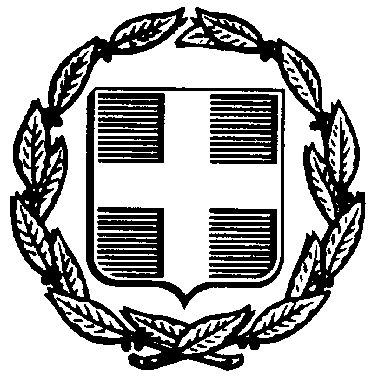                   ΠΥΡΓΟΣ   13 / 03 / 2015                  Αριθ. Πρωτ.:3545ΕΛΛΗΝΙΚΗ ΔΗΜΟΚΡΑΤΙΑΥΠΟΥΡΓΕΙΟ ΠΟΛΙΤΙΣΜΟΥ ΠΑΙΔΕΙΑΣ & ΘΡΗΣΚΕΥΜΑΤΩΝ ΠΟΛΙΤΙΣΜΟΥ & ΑΘΛΗΤΙΣΜΟΥΠΕΡΙΦΕΡΕΙΑΚΗ Δ/ΝΣΗ Π/ΘΜΙΑΣ & Δ/ΘΜΙΑΣ ΕΚΠ/ΣΗΣ ΔΥΤΙΚΗΣ ΕΛΛΑΔΟΣΔ/ΝΣΗ Δ/ΘΜΙΑΣ ΕΚΠ/ΣΗΣ ΗΛΕΙΑΣ         Προς: Όλα τα Δημοτικά σχολεία          Ν. Ηλείας διαμέσου της Δ/νσης         Π/θμιας Εκπ/σης.Ταχ. Δ/νση    :  Μανωλοπούλου 31 -  27 100  ΠΥΡΓΟΣ                                               Προς: Όλα τα Δημοτικά σχολεία          Ν. Ηλείας διαμέσου της Δ/νσης         Π/θμιας Εκπ/σης.Τηλέφωνο 	 :  2621360401, 2621360400         Προς: Όλα τα Δημοτικά σχολεία          Ν. Ηλείας διαμέσου της Δ/νσης         Π/θμιας Εκπ/σης.FAX 		 :  2621360325         Προς: Όλα τα Δημοτικά σχολεία          Ν. Ηλείας διαμέσου της Δ/νσης         Π/θμιας Εκπ/σης.e-mail            :     mail@dide.ilei.sch.gr                                grfa@dide.ilei.sch.gr                                                                                                 Προς: Όλα τα Δημοτικά σχολεία          Ν. Ηλείας διαμέσου της Δ/νσης         Π/θμιας Εκπ/σης.Πληροφορίες    : Ζάγκλης Διονύσιος         Προς: Όλα τα Δημοτικά σχολεία          Ν. Ηλείας διαμέσου της Δ/νσης         Π/θμιας Εκπ/σης.ΑΓΩΝΙΣΜΑΕΠΩΝΥΜΟ    -   ΟΝΟΜΑΜΑΘΗΤΗ  -  ΑΘΛΗΤΗΕ.ΓΠΑΤΡΩΝΥΜΟΜΗΤΡΩΝΥΜΟΤΑΞΗ50Μ1000 ΜΜΗΚΟΣΥΨΟΣΜΠΑΛΑΚΙΑΓΩΝΙΣΜΑΕΠΩΝΥΜΟ    -   ΟΝΟΜΑΜΑΘΗΤΡΙΑΣ  -  ΑΘΛΗΤΡΙΑΣΕ.ΓΠΑΤΡΩΝΥΜΟΜΗΤΡΩΝΥΜΟΤΑΞΗ50Μ1000 ΜΜΗΚΟΣΥΨΟΣΜΠΑΛΑΚΙ